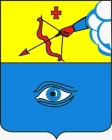 ПОСТАНОВЛЕНИЕ___04.06.2024____                                                                                   № ___25/10___ г. ГлазовО временном ограничении движения транспортных средств по автомобильным дорогам местного значения города Глазова во время празднования Дня города Глазова в 2024 годуВ соответствии с Федеральным законом от 10.12.1995 г. № 196-ФЗ «О безопасности дорожного движения», Федеральным законом от 08.11.2007г. № 257-ФЗ «Об автомобильных дорогах и о дорожной деятельности в Российской Федерации и о внесении изменений в отдельные законодательные акты Российской Федерации», Постановлением Правительства Удмуртской Республики от 12.03.2012г. № 90 «Об утверждении порядка осуществления временных ограничений или прекращения движения транспортных средств по автомобильным дорогам регионального или межмуниципального, местного значения в Удмуртской Республике», Постановлением Администрации города Глазова от 29.05.2024г. №19/15 «О праздновании Дня города Глазова в 2024 году», в целях обеспечения безопасности дорожного движения во время проведения Дня городаП О С Т А Н О В Л Я Ю:1.  Ввести временное ограничение движения транспортных средств во время проведения Дня города путем прекращения движения на следующих участках автомобильных дорог местного значения города Глазова: 08.06.2024г. с 08:00 до 17:00- ул.Кирова от ул.Советская до ул.Ленина;- ул.Ленина от ул.Кирова до многоквартирного дома №13 по ул.Ленина;08.06.2024г. с 08:00 до 22:00-ул.Парковая от ул.Комсомольская до здания 45 по ул.Парковая.           2. Организации, осуществляющей содержание автомобильных дорог  общего пользования местного значения в 2024 году, муниципальному унитарному предприятию «Жилищно-коммунальное управление» муниципального образования «Город Глазов» обеспечить временное ограничение движения транспортных средств в соответствии со схемой организации дорожного движения на период проведения Дня города.3. Рекомендовать МО МВД России «Глазовский» осуществлять контроль за временным ограничением движения транспортных средств на участках улиц, указанных в пункте №1 настоящего постановления.4. Рекомендовать пользователям автомобильных дорог, указанных в пункте № 1 настоящего постановления, осуществлять объезд по улицам: Т.Барамзиной, Пряженникова, Республиканская, Дзержинского.5. Контроль за выполнением настоящего постановления возложить на заместителя Главы Администрации города Глазова по вопросам строительства, архитектуры и жилищно-коммунального хозяйства. 6. Настоящее постановление подлежит официальному опубликованию.Администрация муниципального образования «Городской округ «Город Глазов» Удмуртской Республики»(Администрация города Глазова) «Удмурт Элькунысь«Глазкар»  кар округ»муниципал кылдытэтлэн Администрациез(Глазкарлэн Администрациез)Глава города ГлазоваС.Н. Коновалов